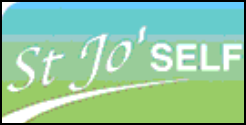 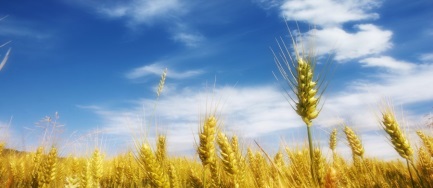                   Menu Centre St Joseph                   Menu Centre St Joseph                   Menu Centre St Joseph                   Menu Centre St Joseph                   Menu Centre St Joseph                   Menu Centre St Joseph                   Menu Centre St Joseph                   Menu Centre St Joseph                   Menu Centre St Joseph                   Menu Centre St Joseph                   Menu Centre St Joseph semaine du 31 mai au 4 juin 2021semaine du 31 mai au 4 juin 2021semaine du 31 mai au 4 juin 2021semaine du 31 mai au 4 juin 2021semaine du 31 mai au 4 juin 2021semaine du 31 mai au 4 juin 2021semaine du 31 mai au 4 juin 2021semaine du 31 mai au 4 juin 2021semaine du 31 mai au 4 juin 2021semaine du 31 mai au 4 juin 2021entréebuffet d'entréesbuffet d'entréesbuffet d'entréesJournéebuffet d'entréesPays de l'Ainplat du jourcordon bleu au fromagecassolette de fruits de mersteak de bœuf grilléfilet de volaille à la bressanepoisson du jourplat du jourfilet de colin au citronpaleron confit à l'anciennetarte moutarde et tomate quenelle de brochet sauce Nantualinguine aux 2 saumonslégumepâtes au beurreriz pilafpommes noisettespommes de terre nouvelleslinguine au beurrelégumeépinards aux croutonspoêlée espagnolecourgettes à la tomate carottes de Feillensratatouille niçoise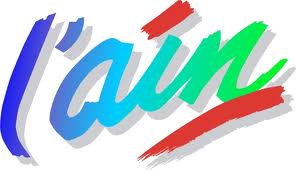 fromages fromage ou yaourtfromage ou yaourtfromage ou yaourtfromage ou yaourtdessertsfruits de saisonfruits de saisonfruits de saisonfruits de saisondessertstarte meringuée au citronbâtonnet glacétarte aux pommesgalette à la crèmecrème au chocolat findessertscompote du jourcompote du jourcompote du jourcompote du jourcompote du jourentrée soirbuffet d'entréesbuffet d'entréesbuffet d'entréesbuffet d'entréesbon               week-end                à tousentrée soirsalade vertesalade vertesalade vertesalade vertebon               week-end                à tousbon               week-end                à tousplat du jourpizza milanaisefilet de lingue sauce tomatefeuilleté au chèvretartine provençalebon               week-end                à touslégumelégume du jourpetits pois à la françaiseharicots beurréblé au beurrebon               week-end                à tousbon               week-end                à tousfromagesfromage ou yaourtfromage ou yaourtfromage ou yaourtfromage ou yaourtbon               week-end                à tousdessertsfruits de saisonfruits de saisonfruits de saisonfruits de saisonbon               week-end                à tousdessertsbuffet de dessertsbuffet de dessertsbuffet de dessertsbuffet de dessertsbon               week-end                à tous